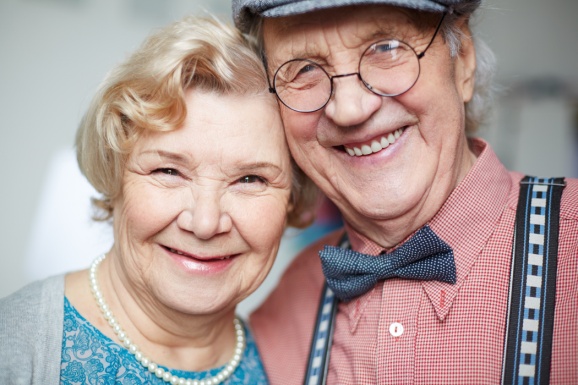 Today we are celebrating the gifts and contributions that Senior Adults have made and continue to make in our churches. We are quick to celebrate  children and youth so it’s time to do so for seniors too. ‘Tis the Christian Education Season. The Discipleship Ministry Team has several resources for adults and seniors.Encounter—our longest running and most successful CP written resource. It is not just for senior adults, but most popular amongst that age because they know a good thing when they see it!Intersections: Where Faith and Life Meet—a topical study based on scriptural themes, such as Faith, Hope, Love, and Prayer. This undated curriculum includes discussion questions and daily journal prompts.Third Age Ministry—the DMT staff set aside a modest amount of money to pay for expenses having to do with ministry of Third Age persons so that staff can support/attend events such as Arkansas Presbytery’s Third Age Retreat and the semi-annual senior adult gatherings in West Tennessee Presbytery.Consider giving a Tribute Gift to one of the above ministries in honor of your favorite Senior Adult. The Discipleship Ministry Team can send (if requested) a certificate to the person(s) being honored. You may also want to give to the McCain, Reagin, Speer and Williamson Endowments to continue Senior Adult  Ministries in the Cumberland Presbyterian Church for years to come. Go to https://cpcmc.org/discipleship/opportunities-to-give/ to give now.Discipleship Ministry Team • 8207 Traditional Place •Cordova, TN 38016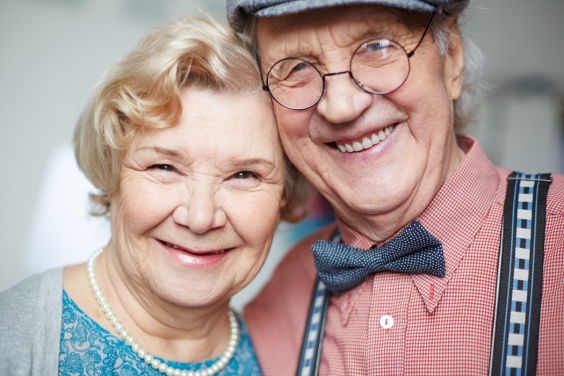 Today we are celebrating the gifts and contributions that Senior Adults have made and continue to make in our churches. We are quick to celebrate  children and youth so it’s time to do so for seniors too. ‘Tis the Christian Education Season. The Discipleship Ministry Team has several resources for adults and seniors.Encounter—our longest running and most successful CP written resource. It is not just for senior adults, but most popular amongst that age because they know a good thing when they see it!Intersections: Where Faith and Life Meet—a topical study based on scriptural themes, such as Faith, Hope, Love, and Prayer. This undated curriculum includes discussion questions and daily journal prompts.Third Age Ministry—the DMT staff set aside a modest amount of money to pay for expenses having to do with ministry of Third Age persons so that staff can support/attend events such as Arkansas Presbytery’s Third Age Retreat and the semi-annual senior adult gatherings in West Tennessee Presbytery.Consider giving a Tribute Gift to one of the above ministries in honor of your favorite Senior Adult. The Discipleship Ministry Team can send (if requested) a certificate to the person(s) being honored. You may also want to give to the McCain, Reagin, Speer and Williamson Endowments to continue Senior Adult  Ministries in the Cumberland Presbyterian Church for years to come. Go to https://cpcmc.org/discipleship/opportunities-to-give/ to give now.Discipleship Ministry Team • 8207 Traditional Place •Cordova, TN 38016